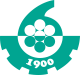 ГПОАУ ЯО «Ярославский промышленно – экономический колледж им. Н.П. Пастухова»ЗАОЧНОЕ ОТДЕЛЕНИЕДисциплина _________________________________________________________________ФИО преподавателя_____________________Ф.И.О. студента ______________________________________________________________________________________________________Шифр студента _________________________Группа ________________________________Специальность _________________________Дата выполнения _______________________Оценка _______________________________________________________________________Контрольная работа предъявляется экзаменатору при сдаче экзамена.